Strokovno izobraževalni center Brežice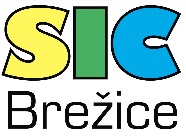 Višja strokovna šolaBizeljska cesta 45 					8250 BrežiceMnenje o diplomskem deluje v podjetju_________________________________________________________________pod vodstvom mentorja _______________________________________________________izdelal/a diplomsko delo z naslovom:___________________________________________________________________________
Opisna ocena(pristop k izdelavi diplomskega dela, samostojnost pri izdelavi, zanimanje za izbrano temo, praktična uporabnost diplomskega dela, opažanja v zvezi z delom in diplomantom)Oceno mora študent/ka priložiti prijavi na diplomski izpit_______________________                                                        ________________________       (kraj in datum)                                                                               (podpis mentorja)Študent/ka:vpisna številkaŠtudent/ka:ime in priimek:vpisna številka